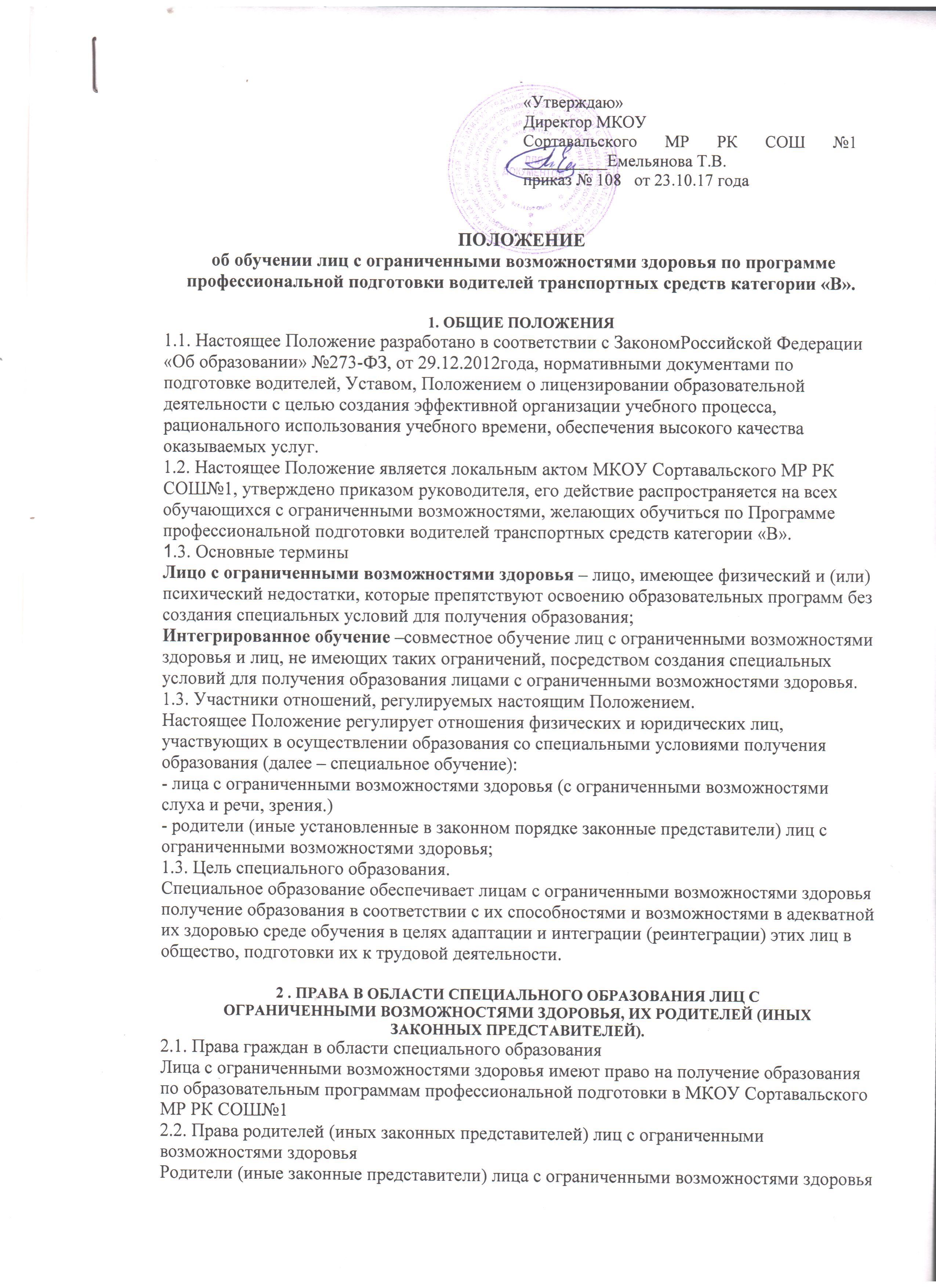 имеют право получать консультации преподавателей и сотрудников в МКОУ Сортавальского МР РК СОШ№1по вопросам, касающимся организации учебного процесса и содержания дополнительных образовательных программ.3 . ОСОБЕННОСТИ ПОЛУЧЕНИЯ СПЕЦИАЛЬНОГО ОБРАЗОВАНИЯ3.1. Формы получения специального образования в МКОУ Сортавальского МР РК СОШ№1:- осуществлен доступ к программе «Скайп» в целях оказания консультационной помощи преподавателей и сотрудников МКОУ Сортавальского МР РК СОШ№1 лицам с ограниченными возможностями здоровья.-Лица с ограниченными возможностями здоровья обучаются по программам,утвержденным директором МКОУ Сортавальского МР РК СОШ№1.3.2. Особенности приема в МКОУ Сортавальского МР РК СОШ№ 1лиц с ограниченными возможностями здоровья.Прием в группу обучающихся по Программе профессиональной подготовки водителей транспортных средств категории «В» лиц с ограниченными возможностямиздоровья осуществляется в порядке, установленном Законом Российской Федерации "Обобразовании", в соответствии с Порядком оказания платных образовательных услуг МКОУ Сортавальского МР РК СОШ№1.3.2.1.Запись на обучение лиц с ограниченными возможностями здоровья производится только после предоставления медицинской справки о допуске к управлению транспортным средством.3.3 Особенности итоговой аттестации лиц с ограниченными возможностямиздоровья.Итоговая аттестация лиц с ограниченными возможностями здоровья (с ограниченнымивозможностями слуха и речи, зрения), освоивших Программу профессиональной подготовки водителей транспортных средств категории «В», проводится в соответствии сПоложением о промежуточной и итоговой аттестации по Программе профессиональной подготовки водителей транспортных средств категории «В»  МКОУ Сортавальского МР РК СОШ№ 1.3.4. Контроль за деятельностью в области образования лиц с ограниченнымивозможностями здоровья.Общий контроль за деятельностью в области образования лиц с ограниченнымивозможностями здоровья возлагается на администрацию МКОУ Сортавальского МР РК СОШ№1. 4. ОБЕСПЕЧЕНИЕ УСЛОВИЙ ДЛЯ ПОЛУЧЕНИЯ СПЕЦИАЛЬНОГООБРАЗОВАНИЯ.4.1. Финансирование образования лиц с ограниченными возможностями здоровья4.1.1.Обучение лиц с ограниченными возможностями здоровья в МКОУ Сортавальского МР РК СОШ№ 1 осуществляется на основании заключенного договора об оказанииобразовательных услуг.4.1.2.Создание необходимых условий для получения образования лицами сограниченными возможностями здоровья осуществляется за счет средств МКОУ Сортавальского МР РК СОШ№1.5. УСЛОВИЯ ОРГАНИЗАЦИИ ОБУЧЕНИЯ И ВОСПИТАНИЯ ЛИЦС ОГРАНИЧЕННЫМИ ВОЗМОЖНОСТЯМИ ЗДОРОВЬЯ.5.1.  МКОУ Сортавальского МР РК СОШ№ осуществляет прием граждан сограниченными возможностями слуха и речи, зрения по образовательным программам профессиональной подготовки, переподготовки по очной форме обучения:- подготовки водителей на право управления транспортными средствами категории «В».Зачисление обучающихся осуществляется приказом по школе на основании заявленияпоступающего и договора об оказании образовательных услуг, в котором отраженыобязательства сторон и ответственность в случае их неисполнения или ненадлежащегоисполнения. Лица с ограниченными возможностями здоровья при подаче заявления предоставляют по своему усмотрению оригинал или ксерокопию документа, подтверждающего ограниченные возможности их здоровья.5.1.1. Лицам с ограниченными возможностями слуха и речи, зрения при зачислении в МКОУ Сортавальского МР РК СОШ№ 1 предоставляется скидка на стоимость обучения в размере 10%. от общей стоимости обучения.5.2. При организации приема и обучения лиц с ограниченными возможностямиздоровья  МКОУ Сортавальского МР РК СОШ№1 обеспечивает следующие условия длялиц с ограниченными возможностями слуха и речи:1.Группы формируются не более 5 человек для того, чтобы у преподавателя былавозможность уделить как можно больше времени каждому слабослышащему ученику.2.если такой ученик по собственному желанию проходит обучение в общей группе, то емупредоставляется специально оборудованное место, обозначенное специальным знаком.(в этом случае зачисление в группу таких учеников не более 2 человек)3.В целях создания наиболее комфортных и благоприятных условий для слабослышащихучеников теоретическое обучение проводит преподаватель с многолетним опытом работы.4.Перед прохождением практических занятий по вождению инструктор согласовывает сослабослышащим учеником алгоритм взаимодействия в процессе обучения.5.Мастера производственного обучения вождению знают азы жестового языка глухих, чтопомогает им найти подход к своим слабослышащим ученикам.6.Учебные автомобили, на которых проводится обучение, отмечаются специальнымзнаком на стекле автомобиля.7.Предоставляется компьютер с доступом в интернет на территории учебных классов.5.3. При организации приема и обучения лиц с ограниченными возможностямиздоровья в МКОУ Сортавальского МР РК СОШ№ 1 обеспечивает следующие условия длялиц с ограниченными возможностями зрения:1.Группы формируются не более 8 человек для того, чтобы у преподавателя былавозможность уделить как можно больше времени каждому слабовидящему ученику,2. Если такой ученик по собственному желанию проходит обучение в общей группе, тоему предоставляется специально оборудованное место, обозначенное соответствующимзнаком (в этом случае зачисление в группу таких учеников не более 4 человек)3.В целях создания наиболее комфортных и благоприятных условий для слабовидящихучеников теоретическое обучение проводит преподаватель с многолетним опытом работы.4. Предоставляется раздаточный  материал напечатанный крупным шрифтом.5. Изображение на мультимедийный экран выводится в увеличенном масштабе.6.Перед прохождением практических занятий по вождению инструктор согласовывает сослабовидящим учеником алгоритм взаимодействия в процессе обучения.5.Предоставляется компьютер с доступом в интернет на территории учебных классов.5.4. При организации приема граждан с ограниченными возможностями слуха иречи, зрения МКОУ Сортавальского МР РК СОШ№1 обеспечивает также следующие условия:1. Все педагоги и мастера производственного обучения проходят специальнуюпсихологическую подготовку для работы с учениками с ограниченными возможностямиздоровья.2. Организуются специальные занятия с психологом, для подготовки учеников сограниченными возможностями здоровья к сдаче экзамена в ГИБДД.3. При необходимости заключаются договора с педагогами узкой специализации дляпроведения консультаций ученикам с ограниченными возможностями здоровья за счетсредств МКОУ Сортавальского МР РК СОШ№14. При необходимости проводятся индивидуальные и дополнительные занятия сучениками с ограниченными возможностями здоровья за счет средств МКОУ Сортавальского МР РК СОШ№15.Консультации преподавателей и сотрудников в процессе обучения могут проводиться вэлектронном виде с применением программы «Скайп»6.После прохождения обучения в автошколе и успешной итоговой аттестации ученики сограниченными возможностями сопровождаются на экзамены ГИБДД преподавателем имастером производственного обучения, слабослышащие ученики при необходимостисопровождаются сурдопереводчиком._